ClubSport Stirling- Coach ScholarshipGuidance Notes & Application Form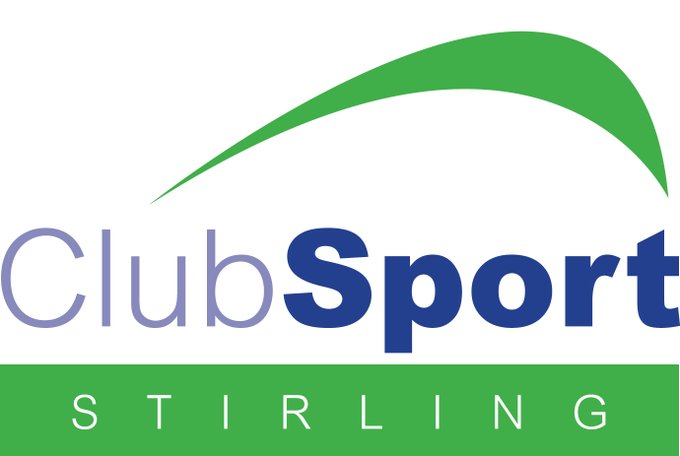 Please complete the application form below and submit to:stirlingclubsport@gmail.com This form should be completed by the applicant, in conjunction with your club representative or Active Stirling Ltd.Section 1 - About you Section 2:  Coaching Qualifications & Previous ExperienceSection 3:  Current Coaching/Volunteering/Officiating Activities/ CommitmentsSection 4:  Future plans & ambitions – Please indicate what your long-term goals as a coach/ volunteer/ official are:Section 5: Details of courses, workshop etc to enable you to achieve the above plans:Section 6: Other Funding/ Coach Subsidy InformationSection 7: Recommendations/ comments of support (Completed by club or Active Stirling representative)I confirm that the above information is correct:Please complete the application form below and submit to:stirlingclubsport@gmail.comWhat is Coach Scholarship?Coach Scholarship programmes serve to motivate coaches, volunteers & officials, providing them with opportunities to learn from and mix with others, and challenge themselves further.  ClubSport Stirling invests in a scholarship programme to ensure quality opportunities for coaches at all levels.  It is an opportunity:To develop and support coaches, volunteers & officialsFor coaches, volunteers & officials to improve and gain knowledgeTo attract people into coaching, volunteering & officiatingTo motivate coaches, volunteers, and officialsA scholarship is awarded to coaches, volunteers & officials who have been recognised for their commitment to sport.  It is not seen as only subsidising NGB Awards or another grant scheme but acts as an exciting opportunity to truly improve and develop local coaches.What are Scholarships Awarded for?Applicants must be coaching, volunteering, or officiating within a club affiliated to ClubSport Stirling.Scholarship funding is available for the following:Undertaking nationally recognised qualifications, either sports specific or general (e.g. Sports Coach UK, previously NCF)To support coaches, volunteers & officials attending  modules or workshopsTutor training/ coach education opportunitiesFunding SourcesWe encourage clubs to check if further funding support is available prior to making an application. For certain qualifications, these are sometimes available through National Governing bodies or Sportscotland. When considering awards, we will also look favourably on applications where clubs are making a contribution to the total. When completing an application, please state any contributions from the club. This could be financial or other support (such as paying for other courses or expenses).Please contact your Governing Body for more information about Coach Subsidy options before making an application: https://sportscotland.org.uk/funding/coach-education-subsidy-funding/ AwardsOur aim is to award between 50% & 90% of the courses total, subject to a maximum of £300 for an individual award. Clubs may apply for a group Coach Scholarship should there be many applicants going on the same/similar courses within the same period of time. These awards will be considered as a small grant award within our club development award structure and will receive a grant of up to £300 if successful: Group Application FormAdditional limits for Clubs may be applied, depending on demand. DeadlinesApplications can be made at any time but must be at least three weeks before the start of a course - retrospective applications will not be considered.We will aim to notify you of the decision regarding your application A.S.A.Ponce the application has been received.ConfirmationIf your application is successful, details of your scholarship award will beexplained via email. All course administration must be completed by you. It will be your responsibility to inform ClubSport Stirling when you attend and complete any aspect of your course.Funding & PaymentCourse Receipts or invoices must be sent to ClubSport Stirling at:stirlingclubsport@gmail.com within 2 months of the dates given in your application on completion of your courses (along with a photocopy of your certificate if possible). If any of your course details change please contact ClubSport Stirling as soon as possible. If your course takes over 6 months to complete please keep ClubSport Stirling updated on the progress of your course.Upon request, ClubSport Stirling will consider making funding awards prior to completion if there are circumstances where the award can be of most support (e.g. a course with long periods of logged hours following the course dates). Please note the course element must be completed first before any requests are made. Award ValidityThis scholarship award is valid for 9 months on receipt of your confirmation email. Should circumstances change and your course is cancelled or you can no longer attend the course, your award can be extended with the agreement of ClubSport Stirling prior to the end of the 9 months period. If no claim or communication has been received within the 9 month validity period then you will need to reapply for funding.CommitmentAs a current active coach/volunteer/official within Stirling you will be expected to continue to provide your services locally within the club the award related to. All coaches are expected to promote fair play at all times and adhere to their National Governing Body Code of Conduct.Name:Date of Birth:Address:Post Code:Position in Club:Contact Number: Contact Email: Club Name:Club Email:SportLevel of qualificationDate awardedPrevious experienceSportWeekly commitment & hours (please state paid or voluntary work)Age range of athletesAbility level of athletesCourseDatesVenueCostsOther CommentsHave you applied for any other coaching grants and subsidies for this course (such as sportscotland coach subsidy funding)?*You can find out more about eligibility criteria from your National Governing Body: https://sportscotland.org.uk/funding/coach-education-subsidy-funding/ Yes or No(Delete as appropriate)If Yes, how much funding have you applied for/ successfully received? Additional information about funding please (such as source of funding) note here: £If no, please explain below the reasons for this (such as not eligible, or NGB do not offer subsidy): Insert here: Name: Name: Signed (Electronic):Date: 